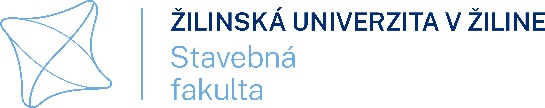 Individuálny študijný a vedecký plán denného doktorandaPoznámka: Zmeny počas štúdia, zmena formy štúdia, zmena školiteľa, iné 1. rok štúdiaTitul, meno, priezviskorod.Narodený/ávštátna príslušnosťKatedraKontakt (telefón, e-mail)Študijný odbor35 stavebníctvoŠtudijný programtechnológia a manažment staviebŠkoliteľNázov dizertačnej práceForma štúdiadennáDátum začatia doktorandského štúdiaDátum ukončenia doktorandského štúdiaPovinné predmetysemestersemesterukončenieukončeniekreditykredityAplikovaná matematikaZSZSSS55Aplikovaná fyzikaZSZSSS55Metodika vedeckej práce ZSZSSS55Cudzí jazyk - AJZSZSVV22Vedecká činnosťZS + LSZS + LSV+VV+V3 + 33 + 3Cudzí jazyk - AJLSLSSS33Teória a realizácia stavebných technológiíLSLSSS55Ekonomika, riadenie a informačné systémy v stavebníctveLSLSSS55Povinne voliteľné predmetyPovinne voliteľné predmetyPovinne voliteľné predmetyPovinne voliteľné predmetyPovinne voliteľné predmetyPovinne voliteľné predmetyPovinne voliteľné predmetyLSLS55LSLS55Pedagogická činnosť Pedagogická činnosť ZS  + LSZS  + LSV + V V + V 2 + 22 + 2Projekt dizertačnej práce Projekt dizertačnej práce ZS + LSZS + LSV + VV + V5 + 55 + 5Povinná a odporúčaná literatúraPovinná a odporúčaná literatúraPovinná a odporúčaná literatúraPovinná a odporúčaná literatúraPovinná a odporúčaná literatúraPovinná a odporúčaná literatúraPovinná a odporúčaná literatúraPovinná a odporúčaná literatúraCelkový počet kreditov za akademický rok – 1. rok štúdia               60Školiteľ: ...............................Doktorand: ...........................Dekan: ................................... IŠP pre 1. rok štúdia schválený SOK dňa: ............Podpis predsedu SOK: ......................... 